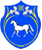 РОССИЙСКАЯ ФЕДЕРАЦИЯРЕСПУБЛИКА ХАКАСИЯАДМИНИСТРАЦИЯ                                     ЦЕЛИННОГО  СЕЛЬСОВЕТАПОСТАНОВЛЕНИЕ  «05» апреля 2019г.                                С. Целинное                                                 № 25О внесении изменений в постановление главы
Целинного сельсовета от 26.07.2013г. № 31 «О предоставлении гражданами, претендующими на замещение должностей муниципальной службы  в органах местного самоуправленияи муниципальными служащими,  органов местного самоуправления МО Целинный сельсовет     сведений    о доходах, об имуществе  и обязательствах имущественного характера»В соответствии со статьей 8 Федерального закона от 25 декабря 2008 г. N 273-ФЗ "О противодействии коррупции", Указом Президента РФ от 18 мая 2009 года № 559 «О предоставлении гражданами, претендующими на замещение должностей федеральной государственной службы, и федеральными государственными служащими сведений о доходах, об имуществе и обязательствах имущественного характера»
ПОСТАНОВЛЯЕТ:Подпункт «б» в пункте 1 признать утратившим силу;Подпункт «в» в пункте 1 признать утратившим силу;Подпункт «г» в пункте 1 признать утратившим силу;Подпункт «д» в пункте 1 признать утратившим силу;В приложение 1 пункт 8 изложить в новой редакции:«8. В случае если гражданин или государственный служащий обнаружили, что в представленными ими в кадровую службу органа  местного самоуправления Целинный сельсовет сведениях о доходах, об имуществе и обязательствах имущественного характера не отражены или не полностью отражены какие-либо сведения либо имеются ошибки, они вправе предоставить уточненные сведения в порядке, установленном настоящим Положением.Гражданин может представить уточненные сведения в течение одного месяца со дня представления сведений в соответствии с подпунктом «а» пункта 3 настоящего Положения. Муниципальный служащий может представить уточненные сведения в течение одного месяца после окончания срока, указанного в подпункте «б» пункта 2 настоящего Положения.6.       Настоящее постановление вступает в силу со дня его официального опубликования (обнародования) и подлежит размещению на официальном сайте администрации Целинного сельсовета.7.       Контроль за исполнением настоящего постановления возложить на главу Целинного сельсовета.           Глава Целинного сельсовета                                                                         О.М.Чепелин